IntroductionPoverty Bay is located along the eastern coast of Puget Sound from Federal Way to Des Moines.  The shellfish harvesting area is nearly 1,000 acres.  Half of the wild geoducks are harvested by the Puyallup Tribe while the remaining are auctioned off by the Washington State Department of Natural Resources (DNR).  The proceeds fund aquatic restoration projects throughout Puget Sound. Based on marine water quality sampling stations #722 and #720 failing the National Shellfish Sanitation Program standard, the Washington State Department of Health (DOH) downgraded approximately 125 acres in the Poverty Bay commercial shellfish growing area from “Approved” to “Conditionally Approved” in 2016.  In accordance with RCW 90.72 this triggered the requirement for the development of a Shellfish Protection District (SPD), and the need for a strategy to address bacterial pollution in the area. RCW 90.72.040 requires counties to cooperate with cities, towns, and water-related special districts to establish shellfish protection district boundaries and implement shellfish protection programs.  In response to the notification from DOH, King County formed the Poverty Bay Technical Committee (TC), and initiated a bacterial Pollution Identification and Correction (PIC) field monitoring program with National Estuary Program funds from the EPA.  The TC consists of representatives from state and local entities with regulatory authority or activities in the area including King County, the cities of Des Moines, Federal Way, Kent, and SeaTac, DOH, Washington State Department of Ecology, Washington State Department of Natural Resources (DNR), Washington State Parks and Recreation Commission, Washington State Department of Transportation, Lakehaven and Midway Sewer Districts, the University of Washington, and the Puyallup Tribe.Boundaries of the Shellfish Protection DistrictThe basin for the attached boundary map (Appendix A) is nearly 10 square miles of mostly urban and suburban residential development with some commercial corridors, parks, playfields, several major arterial roadways, and almost no agricultural lands.  The boundary encompasses parts of the City of Des Moines, Federal Way, Kent, and SeaTac, and both Lakehaven and Midway Sewer districts operate within this basin.  There are five primary freshwater creeks that discharge within the boundary limits.  Starting with the most southerly and moving northward they are Cold, Redondo, Woodmont, the South Fork of McSorley, and Massey creeks.The map boundaries were drawn to include all areas with the potential to further influence the status of the downgraded shellfish bed.  The boundary map includes areas in which nonpoint pollution may be threatening water quality and the restoration of shellfish harvesting.  The TC has identified the need to develop a process for reviewing and recommending revisions to the SPD boundaries if applicable.   Recommended revisions will be submitted to the King County Council. Modifications to boundaries will require council approval.There is currently no plan to use the Poverty Bay SPD as a funding mechanism.  All parties are working towards the upgrade of the identified shellfish beds and designations that will allow for the year-round harvest of shellfish with existing resources, programs, and actions.  This will be accomplished through a series of coordinated education and outreach, pollution identification, and source control efforts outlined in Table 1.Description of the AreaThe SPD includes  ten  different catchments that drain to nearly five miles of shoreline.  Approximately four miles of shoreline falls within the City of Des Moines, and about one mile is located within the City of Federal Way.  Additionally, a small portion of shoreline falls within Saltwater State Park and is the responsibility of the Washington State Parks and Recreation Commission.  There is approximately 1000 acres of shellfish harvesting beds in Poverty Bay.  In nearly 500 acres shellfish harvesting is “prohibited”, and it is “approved” in about 300 acres and now “conditionally approved” in 225 acres.  The shellfish beds that are designated as “conditionally approved” present an actual or potential public health hazard during predictable periods of time during the year, from June 1st to November 30th.  Shellfish cannot be harvested from those beds during that timeframe.  About half of the geoduck are exclusively available to the Puyallup Tribe and the other available by auction and managed by Washington State DNR.  This Closure Response Plan sets forth proposed actions intended to restore the acres that are classified as “conditionally approved” to an “approved” classification.Site investigations have identified 20 discharge locations along the shoreline from Saltwater State Park to the mouth of Redondo Creek, where there are pipes that discharge to the beach, with many more located up each of the major creek systems.  More extensive shoreline investigations are planned.The cities of Des Moines, Federal Way, Kent, and SeaTac are all responsible for administering stormwater management programs under their municipal National Pollutant Discharge Elimination System permit. Actions required by the permit include, but are not limited to, conducting routine inspections and maintenance on stormwater infrastructure, detecting and eliminating illicit connections or discharges of pollutants, and making low impact development the preferred and most commonly used approach when developing or redeveloping properties. Wastewater collection and disposal is managed by three primary organizations.  Midway Sewer District and Lakehaven Sewer District both operate within the SPD boundaries.  Lakehaven Sewer District operates a Wastewater Treatment Plant within the SPD boundaries.  While the Wastewater Treatment Plant for Midway Sewer district is adjacent to Des Moines Creek, it sits outside the proposed SPD boundary.  In addition, Public Health - Seattle & King County’s septic system program reviews and approves the design and installation of new on-site sewage (septic) systems (OSS) and repair proposals and installations for failing on-site sewage systems.  Public Health – Seattle & King County is typically made aware of failures from repair applications, reports by OSS professionals, complaints by neighbors, or at a time of sale inspection. When a failure is suspected, Public Health will investigate the site for evidence of surfacing sewage.  If a failure is confirmed, they will ensure the system is repaired or connected to sanitary sewer lines, if possible.  Within the SPD boundary, there are 2,292 parcels with OSS. Only about 50 of them are commercial and the remaining are residential. It is likely there are OSS that are failing without anyone knowing. On-the-ground investigations help to track failing OSS and broken sewer pipes. There are no major agricultural activities identified within the SPD.  Most likely there are a few hobbyists operating some small scale domestic animal operations, including chicken coops and private pony or horse barns, within the guidelines of various city ordinances, but these potential sources of bacteria are not considered a priority to the SPD at this time. Boating and accessing the shoreline are the primary recreational activities within the SPD.  Only a couple of businesses are located along the shoreline, with the bulk of commercial activity located upland in the Woodmont Creek, McSorley Creek, and Massey Creek drainage basins.  The city of Des Moines operates a marina for 840 vessels on the northernmost edge, just outside of the SPD boundary where they offer free pump out of sewage included in the moorage fee.  The city of Des Moines also operates a boat launch at Redondo Beach where there is public beach access. Strategy and ActionsThe King County Department of Natural Resources and Parks is the lead agency administering and coordinating the Shellfish Protection District and Closure Response Plan.  The cities of Des Moines, Federal Way, Kent, and SeaTac are all involved as partner organizations.  In addition, DOH, Washington State Department of Ecology, Washington State Department of Transportation, DNR, Washington State Parks and Recreation Commission, and Lakehaven and Midway Sewer Districts are also partners in the Shellfish Protection District. Closure Response Plan activities are dependent upon the results of an ongoing sampling program and will evolve to reflect the outcomes of traditional bacterial culture and bacteriological genetic analyses designed to more accurately identify sources of bacteria.  For the following table the designation of “Cities/County” means Des Moines, Federal Way, Kent, SeaTac, and King County:Table 1: Poverty Bay Shellfish Protection District Proposed ActionsAppendix A: Poverty Bay Shellfish Protection District Maps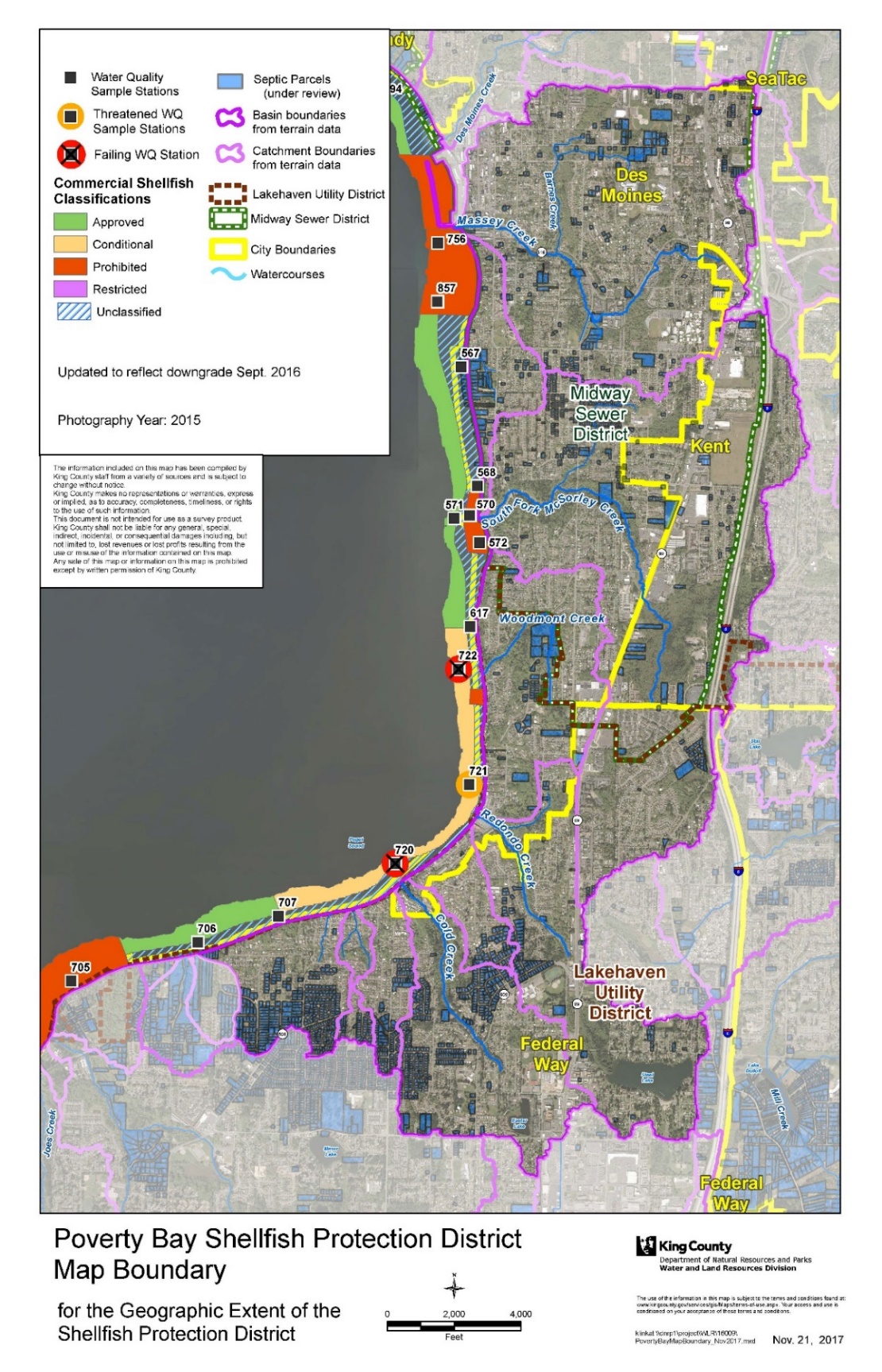 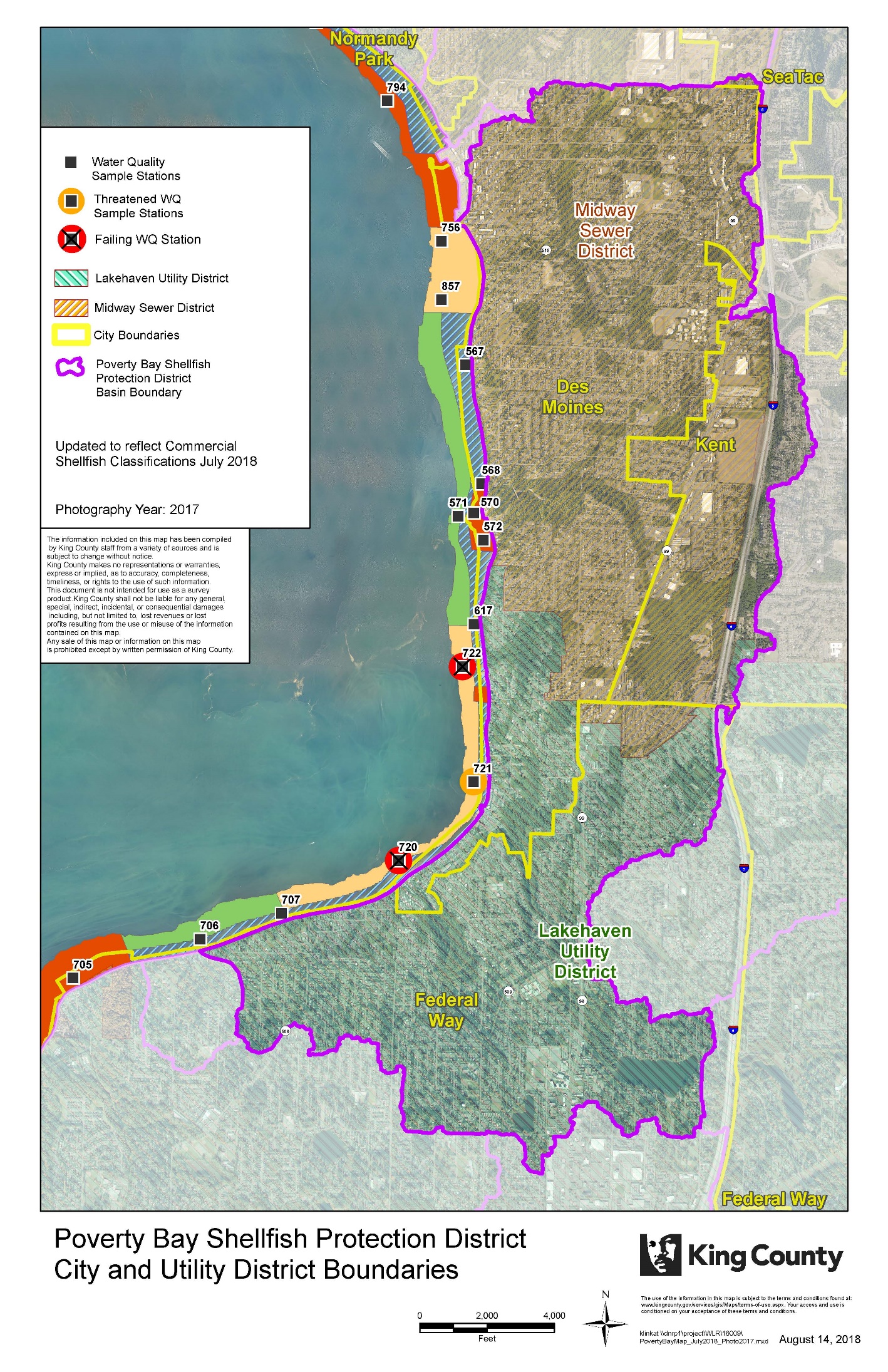 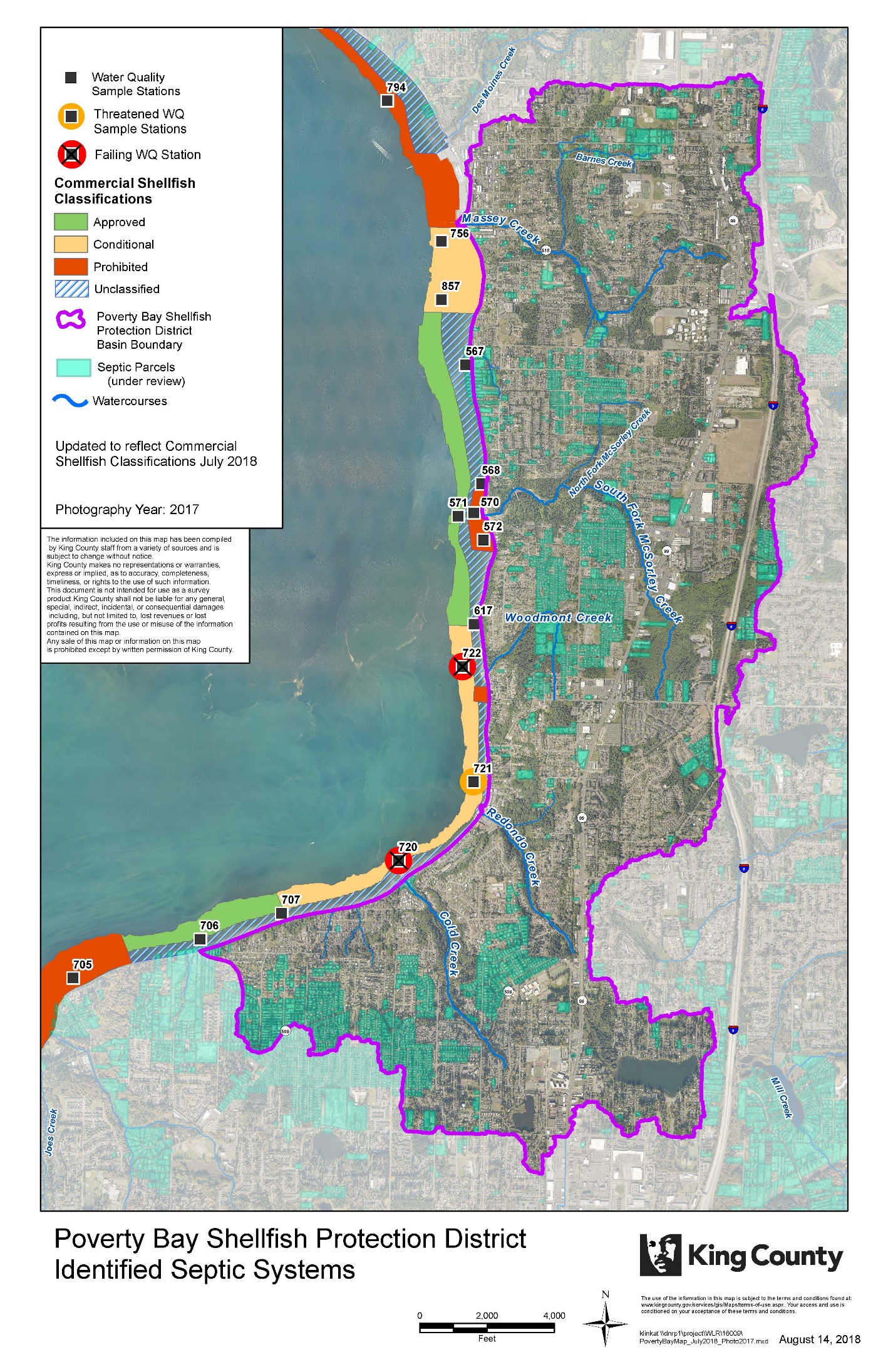 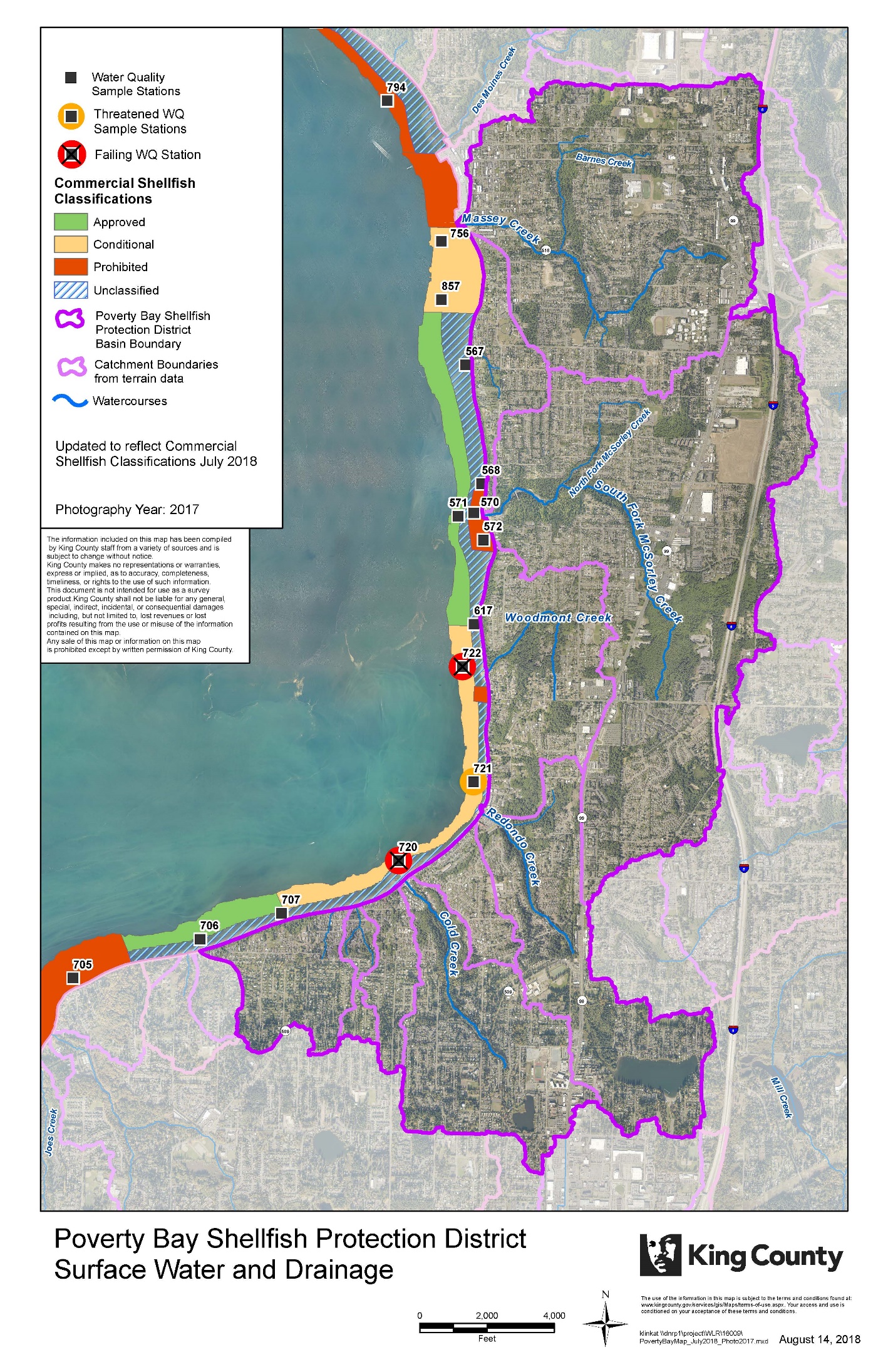 Appendix B: Poverty Bay Pollution Identification Process Flow Chart: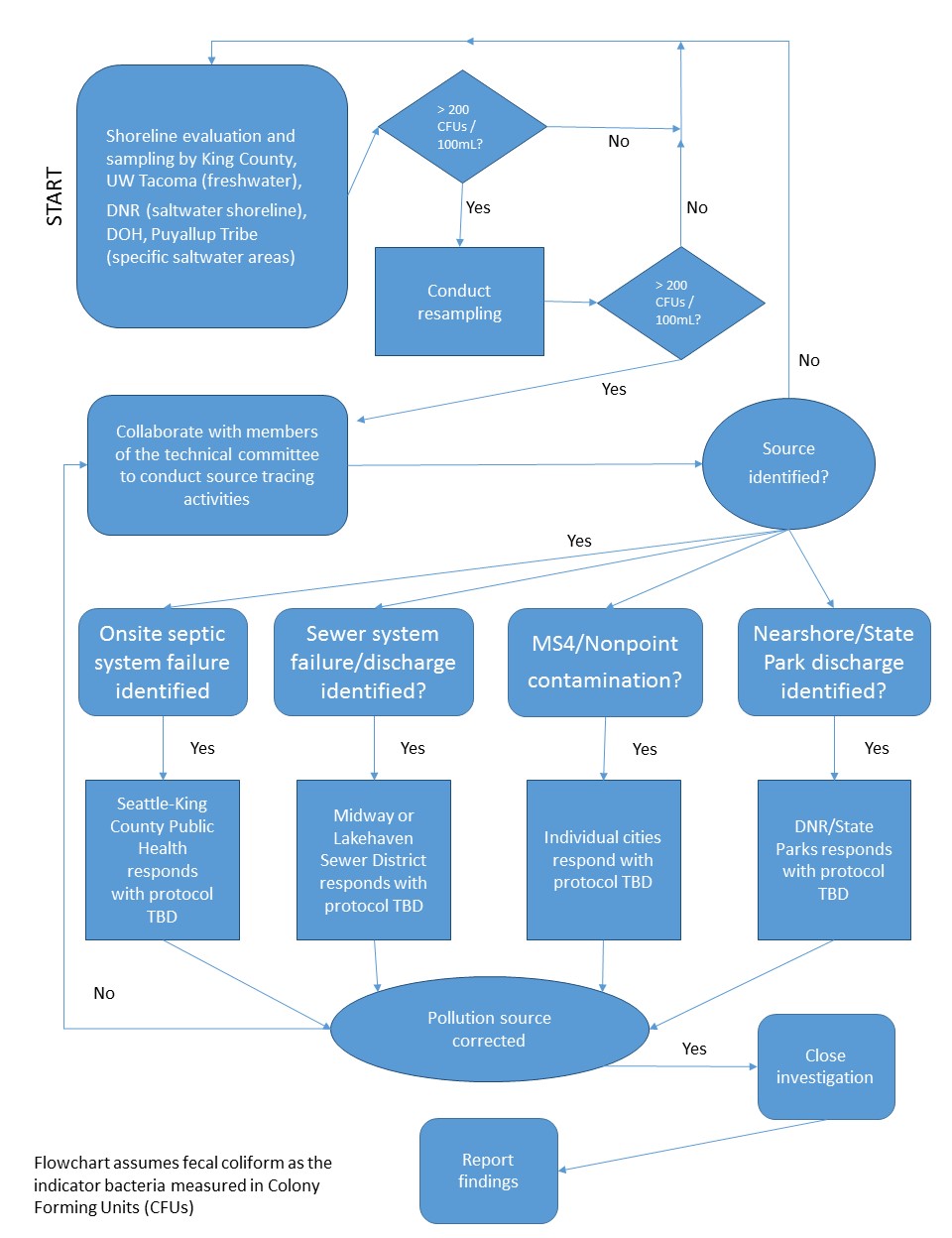 Task & ObjectiveLead Agency/ PartnerTimelineFunding SourcePriorityStatusActions/ Products/OutcomesComments/ Challenges/ Resources NeededObjective 1: Planning, Coordination, and ReportingObjective 1: Planning, Coordination, and ReportingObjective 1: Planning, Coordination, and ReportingObjective 1: Planning, Coordination, and ReportingObjective 1: Planning, Coordination, and ReportingObjective 1: Planning, Coordination, and ReportingObjective 1: Planning, Coordination, and ReportingObjective 1: Planning, Coordination, and ReportingCreate Shellfish Protection DistrictKing County / All 1st Quarter of 2018King CountyHighIn progressDistrict createdDevelop a closure response plan/shellfish protection programKing County / AllStartedKing CountyHighDraftedAdaptive management planDevelop a Shellfish Protection District work groupKing County / All1st Quarter of 2018King CountyHighCompletedWorkgroup and email distribution listRegular meetings of the Shellfish Protection District Committee or work groupKing County / AllStartedKing CountyHighOngoingRegular meetingsAnnual Reporting to DOH under RCW 90.72King CountyStartedKing CountyHighOngoingAnnual reportDevelop a Pollution Identification and Correction ProgramKing County / AllUnknownKing CountyHighNot startedPIC program documentationDependent on sampling results for genetic markersCreate Pollution Identification Process FlowchartKing CountyCompletedKing CountyHighCompletedFlowchartAttached to this document (Appendix B)Develop a formal process for recommending boundary changes, if applicableKing County/ All3rd Quarter of 2018King CountyHighNot startedClear process for recommending boundary changes to be made by the King County council, if applicableObjective 2: Monitor Water Quality, Sampling and AnalysesObjective 2: Monitor Water Quality, Sampling and AnalysesObjective 2: Monitor Water Quality, Sampling and AnalysesObjective 2: Monitor Water Quality, Sampling and AnalysesObjective 2: Monitor Water Quality, Sampling and AnalysesObjective 2: Monitor Water Quality, Sampling and AnalysesObjective 2: Monitor Water Quality, Sampling and AnalysesObjective 2: Monitor Water Quality, Sampling and AnalysesConduct marine water quality monitoring of the Growing AreaDNR / DOHStartedDNR / DOHHighOngoingAmbient freshwater monitoring programKing County / UW / Des Moines / Federal WayStartedKing County / University of Washington / Des Moines / Federal Way / National Estuary ProgramHighOngoingShoreline sampling and analysesKing County / DNR / DOHStartedDNR / King CountyHighOngoingDevelop PIC sampling protocol including “hot spot” criteria and bracketed samplingKing CountyCompleteSeptage FeeCompletedQuality Assurance Project Plan finalizedIdentify source tracing team roles and responsibilitiesCities/ County Not startedKing CountyHighNot startedDocumented roles and responsibilitiesSampling for bacteria in the Municipal Separate Storm Sewer SystemCirculation study of the growing areaDOHNot startedUnknownLowAdvanced fecal coliform source methodology (Sewage Sniffing Dog, Microbial Source Tracing, Male Specific Coliphage, Chemical Tracers)  King County / University of WashingtonStartedKing County / National Estuary ProgramMediumOngoingWater quality data managementKing CountyStartedKing CountyHighDraftedSingular location for storing all the dataCombining existing datasets from various agencies is complicatedShare water quality data with stakeholder groupAll PartiesStartedAllHighIn progressSingular location for storing all the dataObjective 3: Control OSS SourcesObjective 3: Control OSS SourcesObjective 3: Control OSS SourcesObjective 3: Control OSS SourcesObjective 3: Control OSS SourcesObjective 3: Control OSS SourcesObjective 3: Control OSS SourcesImplement enhanced OSS Operation and Management Seattle - King County Public HealthTBDSeptage fee LowNot StartedLow priority until source of bacteria is determined pending approved authorityIdentify location and risk level of septic systems in the shellfish protection districtSeattle - King County Public HealthTBDSeptage feeLowIn progressLocation – CompleteRisk level – not determinedLow priority until source of bacteria is determinedSanitary/Parcel Surveys of marine and freshwater shoreline propertiesLakehaven sewer district, Midway sewer district, Seattle - King County Public HealthTBDPartner agenciesLowNot startedLow priority until source of bacteria is determinedSeptic Operations & Maintenance notification and incentivesSeattle - King County Public HealthTBDSeptage feeLowNot startedLow priority until source of bacteria and funding is determinedDevelop dye test protocol and dye test where warrantedSeattle - King County Public HealthCompleteLow - HighDraftedLow priority until suspected source of bacteria are determined, then highObjective 4: Control Storm Water SourcesObjective 4: Control Storm Water SourcesObjective 4: Control Storm Water SourcesObjective 4: Control Storm Water SourcesObjective 4: Control Storm Water SourcesObjective 4: Control Storm Water SourcesObjective 4: Control Storm Water SourcesNational Pollutant Discharge Elimination System (NPDES) Program ImplementationDes Moines / Federal Way / Kent / SeaTacStartedDes Moines / Federal Way / Kent / SeaTacHighOngoingAnnual Report and Stormwater Management Program PlansIllicit discharge detection and elimination programDes Moines / Federal Way / Kent / SeaTacStartedDes Moines / Federal Way / Kent / SeaTacHighOngoingOngoing record keeping of identified and eliminated dischargesStorm water facility maintenance and inspectionDes Moines / Federal Way / Kent / SeaTacStartedDes Moines / Federal Way / Kent / SeaTacHighOngoingCompliance with Municipal NPDES permitLow impact developmentDes Moines / Federal Way / Kent / SeaTacStartedDes Moines / Federal Way / Kent / SeaTacHighOngoingCompliance with Municipal NPDES permitObjective 5: Education/OutreachObjective 5: Education/OutreachObjective 5: Education/OutreachObjective 5: Education/OutreachObjective 5: Education/OutreachObjective 5: Education/OutreachObjective 5: Education/OutreachDevelop a communication/ social marketing planCities/ CountyTBDTeam NPDES ProgramsHighNot startedCommunication tool with general focusGenetic testing will provide more guidance on targeted outreachCreate Website  for project history, summary and updatesKing CountyTBDUnknownMediumNot startedCentralized website for district information/data/ studiesFunding and time are the greatest obstaclesPet waste outreach programCities/ CountyTBDTeam NPDES ProgramsLowNot startedGenetic testing will provide more guidance on targeted outreachSeptic workshops for homeowners and realtorsSeattle – King County Public HealthTBDUnknownLowUnfundedPublic workshops or easily accessible informationGenetic testing will provide more guidance on targeted outreachCommunity Outreach EventsCities/ CountyTBDTeam NPDES ProgramsMediumNot startedTabling at public festivals and various eventsNeed materials specific to the district, and a presence at eventsObjective 6: Control Agricultural Sources Objective 6: Control Agricultural Sources Objective 6: Control Agricultural Sources Objective 6: Control Agricultural Sources Objective 6: Control Agricultural Sources Objective 6: Control Agricultural Sources Objective 6: Control Agricultural Sources Identify location and risk level of farmsCitiesStartedLowOngoingAgricultural sources of bacteria will be identified through source control inspections and illicit discharge detection and elimination programsObjective 7: Point Sources - Waste Water Treatment Plants and MarinasObjective 7: Point Sources - Waste Water Treatment Plants and MarinasObjective 7: Point Sources - Waste Water Treatment Plants and MarinasObjective 7: Point Sources - Waste Water Treatment Plants and MarinasObjective 7: Point Sources - Waste Water Treatment Plants and MarinasObjective 7: Point Sources - Waste Water Treatment Plants and MarinasObjective 7: Point Sources - Waste Water Treatment Plants and MarinasReview WWTP records and performanceMidway and Lakehaven sewer districtsStartedMidway and Lakehaven sewer districtsHighOngoingCompliance with regulationsCollection system and Combined Sewer OverflowsevaluationMidway and Lakehaven sewer districtsStartedMidway and Lakehaven sewer districtsHighOngoingCompliance with regulationsDevelop procedures for identifying and cleaning up homeless encampmentsAll PartiesStartedAllMediumOngoingDefined procedures for each jurisdictionPolitically sensitive issue